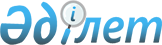 О признании утратившим силу некоторых решений Мойынкумского районного маслихатаРешение Мойынкумского районного маслихата Жамбылской области от 26 февраля 2024 года № 16-6. Зарегистрировано Департаментом юстиции Жамбылской области от 26 февраля 2024 года № 5152-08
      В соответствии со статьей 7 Закона Республики Казахстан "О местном государственном управлении и самоуправлении в Республике Казахстан" и статьи 27 Закона Республики Казахстан "О правовых актах", Мойынкумский районный маслихат РЕШИЛ:
      1. Признать утратившим силу некоторые решений Мойынкумского районного маслихата:
      1) решение Мойынкумского районного маслихата от 17 ноября 2014 года №29-4 "Об определении размера и порядка оказания жилищной помощи в Мойынкумском районе" (зарегистрировано в Реестре государственной регистрации нормативных правовых актов за № 2383);
      2) решение Мойынкумского районного маслихата от 28 апреля 2023 года №2-7 "О внесении изменений в решение Мойынкумского районного маслихата от 17 ноября 2014 года №29-4 "Об утверждении Правил оказания жилищной помощи малообеспеченным семьям (гражданам) по Мойынкумскому району" (зарегистрировано в Реестре государственной регистрации нормативных правовых актов за № 5009).
      2. Настоящее решение вводится в действие по истечении десяти календарных дней после дня его первого официального опубликования.
					© 2012. РГП на ПХВ «Институт законодательства и правовой информации Республики Казахстан» Министерства юстиции Республики Казахстан
				
      Председатель маслихата 

      Мойынкумского района 

Н. Саурыков
